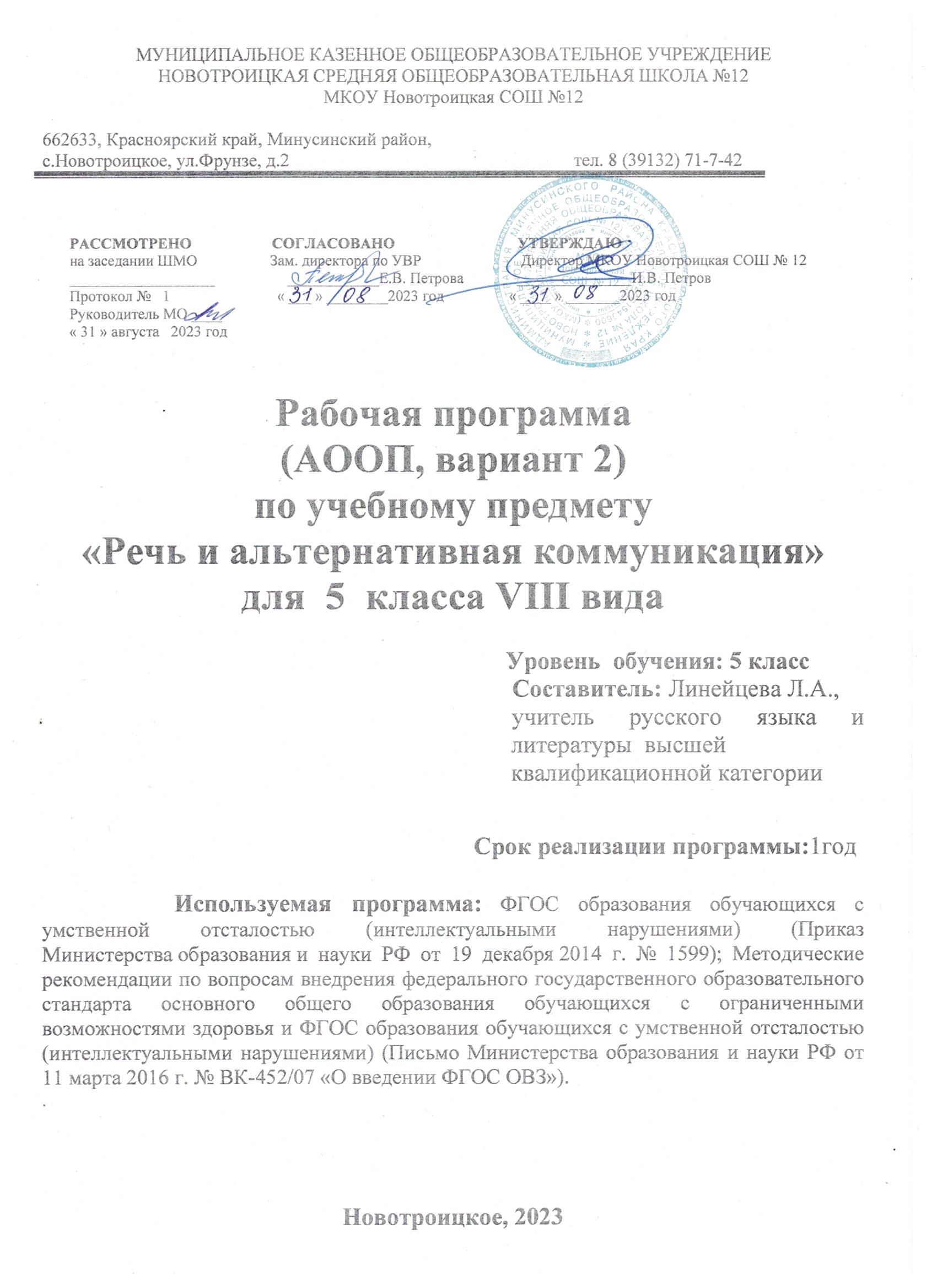 Пояснительная запискаРабочая программа по речи и альтернативной коммуникации предназначена для учащихся 5 класса с тяжёлыми и множественными нарушениями развития.Программа составлена в соответствии с Федеральным законом «Об образовании в РФ» от 29 декабря 2012 года за №273, приказом «Федеральный  государственный образовательный стандарт образования обучающихся с умственной отсталостью (интеллектуальными нарушениями)»  от 19 декабря 2014г. за № 1599, АООП (2 вариант) и предназначена для работы с детьми с нарушением интеллекта.  Основой является программа  специальных (коррекционных) образовательных учреждений VIII вида: под редакцией И.М. Бгажноковой, 2013г., филиал издательства «Просвещение», Санкт-Петербург.Коммуникация и общение – неотъемлемые составляющие социальной жизни человека. Специфические нарушения развития ребенка значительно препятствуют и ограничивают его полноценное общение с окружающими. Актуальность предмета «Речь и альтернативная коммуникация» заключается в необходимости формирования коммуникативных и речевых навыков с использованием средств вербальной и невербальной коммуникации, умения пользоваться ими в процессе социального взаимодействия.Целью программы является подготовка к овладению коммуникативными и речевыми навыками с использованием средств вербальной и альтернативной коммуникации.На уроках речи и альтернативной коммуникации используются следующие методы:•	Объяснительно-иллюстративный или информационно-рецептивный;•	Репродуктивный;•	Беседа;•	Наблюдение;•	Упражнение;•	Практическая работа;•	ИКТ.Методы распределяются на методы преподавания и соответствующие им методы учения:•	Информационно-обобщающий (учитель) / исполнительский (ученик);•	Объяснительный / репродуктивный•	Инструктивный / практический•	Объяснительно-побуждающий / поисковый.Формы: •	Предметный урок;•	Индивидуальная работа.Общая характеристика учебного предмета Учебный предмет «Речь и альтернативная коммуникация» ставит следующие задачи:Образовательные:•	формирование умения слушать и понимать собеседника;•	формирование умения выполнять несложные инструкции;•	формирование умения отвечать на вопросы;•	формирование правильной артикуляции и дикции;•	формирование умения употреблять слова и выражения:•	«здравствуйте», «до свидания», «спасибо», «пожалуйста», «да», «нет», «туалет», «мыть руки», «хорошо», «плохо», «мама», «папа», «бабушка», «я», «ты», «пить», «стоять», «стол», «стул» жестом, символом в различных коммуникативных ситуациях;•	формирование представление о понятиях: «слово», «предложение», «слог»;•	обучение умению делить слова на слоги•	обучение правильной посадке при письме;•	обучение правильному захвату карандаша;•	обучение написанию вертикальных, горизонтальных, наклонных линий;•	обучение умению обводить фигуры по шаблону и трафарету, контуру.Коррекционно – развивающие:•	развитие речи;•	развитие слухового и зрительного восприятия;•	развитие памяти;•	развитие внимания;•	развитие зрительно-двигательной координации;•	развитие мелкой моторики пальцев, кисти рук;Воспитательные:•	воспитывать интерес к процессу обучения;•	воспитывать доброжелательное отношение к сверстникам;•	воспитывать целенаправленность, терпеливость, работоспособность, настойчивость, трудолюбие, самостоятельность, навыки контроля и самоконтроля;•	воспитывать умение планировать работу и доводить начатое дело до завершения.Учебный курс речи и альтернативной коммуникации предусматривает следующую структуру:•	Повторение;•	Чтение и письмо•	Развитие речи средствами вербальной и невербальной коммуникации (экспрессивная речь)•	Развитие речи средствами вербальной и невербальной коммуникации (импрессивная речь).Место учебного предмета в учебном планеПредмет «Речь и альтернативная коммуникация» входит в предметную область «Язык и речевая практика» является обязательной частью учебного плана в соответствии с ФГОС для обучающихся с умственной отсталостью (интеллектуальными нарушениями) и изучается на всех этапах обучения. На изучение данного предмета по индивидуальной программе отводится 3 часа в неделю.                              Всего в год – 102 часа.Планируемые результаты освоения программы (личностные и предметные)предметные результаты обучения:•	Способность понимать обращенную речь, понимать смысл доступных жестов и графических изображений: рисунков, фотографий, пиктограмм, других графических знаков.•	Умение пользоваться средствами альтернативной коммуникации: жестом, взглядом, коммуникативными таблицами и тетрадями, воспроизводящими (синтезирующими) речь устройствами (коммуникаторами, персональными компьютерами и др.).•	Умение пользоваться доступными средствами коммуникации в практике экспрессивной и импрессивной речевой деятельности для решения соответствующих возрасту житейских задач.•	Потребность в коммуникации.•	Умение вступать в контакт, поддерживать и завершать его, используя невербальные и вербальные средства, соблюдая общепринятые правила общения.•	Умение использовать средства альтернативной коммуникации в процессе общения: использование предметов для выражения потребностей путем указания на них жестом, взглядом.•	Знать 15 букв, уметь читать слоги, слова с изученными буквами.личностные результаты обучения.•	сформированность адекватных представлений о собственных возможностях, о насущно необходимом жизнеобеспечении;•	овладение начальными навыками адаптации в динамично изменяющемся и развивающемся мире;•	овладение социально-бытовыми навыками, используемыми в повседневной жизни;•	владение навыками коммуникации и принятыми нормами социального взаимодействия;•	принятие и освоение социальной роли обучающегося, проявление социально значимых мотивов учебной деятельности;•	сформированность навыков сотрудничества с взрослыми и сверстниками в разных социальных ситуациях;•	сформированность установки на безопасный, здоровый образ жизни, наличие мотивации к творческому труду, работе на результат, бережному отношению к материальным и духовным ценностям;    •	проявление готовности к самостоятельной жизни.Содержание учебного предметаПрограмма по предмету «Речь и альтернативная коммуникация» в пятом  классе представлена разделами «Повторение»,  «Звуки и буквы», «Письмо». В раздел «Повторение» включены темы, которые были слабо усвоены детьми: Удержание кисти и карандаша. Раскрашивание, штриховка, обводка по трафаретам, по опорным точкам изображения различной величины. Повторение изученных букв. Чтение слогов, слов с изученными буквами.В раздел «Чтение и письмо» входит изучение букв, дети учатся соотносить звук и букву, читать слоги, слова и предложения. Данный раздел представлен темами: Буква ь. Письмо буквы ь. Чтение слов с ь. выделение мягких звуков. Звук и буква е. Письмо буквы е. Составление и чтение слогов, слов с буквой е. Письмо буквы е. Предметы. Соотнесение предметов и их названий. Звук и буква я. Чтение и письмо буквы я. Составление и чтение слогов, слов с буквой я. Звук и  буква ю. Письмо буквы ю. Составление и чтение слогов слов с буквой ю. Письмо буквы ю. Звук и буква ё. Письмо буквы ё. Составление и чтение слов со звуком [ё]. Составление и чтение слов с изученными буквами. Звук и буква ч. Письмо буквы ч. Составление и чтение слогов, слов с буквой ч. Звук и буква ф. Письмо буквы ф.  Составление и чтение слогов, слов с буквой ф. Дифференциация звуков в – ф . Упражнения в составлении и чтении слов из двух закрытых слогов Звук и буква ц. Письмо буквы ц. Упражнение в составлении и чтении открытых и закрытых слогов. Составление и чтение слов, состоящих из обратных и прямых открытых слогов буквой ц, предложений с этими словами. Звук и буква э. чтение и письмо буквы э. Упражнение в составлении и чтении слов из изученных слоговых структур, чтение предложений. Звук и буква щ. Чтение и письмо буквы щ. Дифференциация звуков [ш]-[щ]. Упражнение в составлении и  чтение слов из слогов с буквами ш, щ; чтение предложений. Звук ъ. Письмо буквы ъ. Чтение слов с ъ. Составление и чтение слов, состоящих из усвоенных слоговых структур, предложений с этими словами.   При изучении букв дети учатся обводить буквы по контуру, по трафарету, писать самостоятельно.  В раздел  Развитие речи средствами вербальной и невербальной коммуникации (экспрессивная речь) входят темы: называние (употребление) слов, обозначающих действия предмета. Называние (употребление) слов, обозначающих признак предмета. Называние (употребление) слов, обозначающих признак действия, состояние. (громко, тихо, быстро, медленно, хорошо, плохо, весело, грустно и др.). Называние (употребление) слов, указывающих на предмет, его признак (я, он, мой, твой и др.). Называние (употребление) слов, обозначающих число, количество предметов (пять, второй и др.). Называние (употребление) слов, обозначающих взаимосвязь слов в предложении (в, на, под, из, из-за и др.).  Называние (употребление) простых предложений.Раздел Развитие речи средствами вербальной и невербальной коммуникации (импрессивная речь) содержит тему «Понимание содержания текста».Тематическое планирование№ п/пНаименованиераздела, темыКол-вочасовКол-во к/работ1.Повторение82.Чтение и письмо6513.Развитие речи средствами вербальной и невербальной коммуникации (экспрессивная речь)	194.Развитие речи средствами вербальной и невербальной коммуникации (импрессивная речь)	75.Повторение31Итого:1022